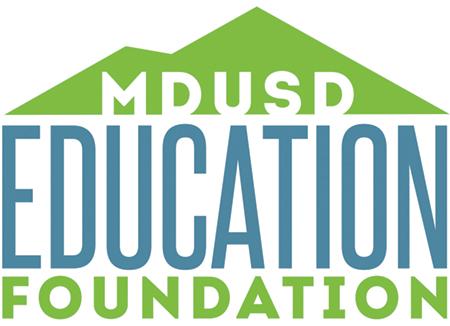 Application for DirectorshipMDUSD Education FoundationThank you for your interest in supporting the schools of MDUSD.  Please insert your responses then return the updated document via e-mail to info@mdedf.org .  All applicants are required to attend at least one Board meeting prior to submitting an application.  All applicants will be interviewed.  We appreciate your time.Name: 	   Phone/email: City you live in:Briefly describe your background in any of the following areas, noting any skills or experience that might benefit MDUSD Education Foundation.Volunteer/Community Service Experience:Community Outreach/Organizing:Governing Boards:Non-Profit Management or Foundation/Philanthropic Work: Fundraising: Marketing:Are you bilingual?Committee Experience (as a member or the chair): Briefly describe your familiarity with each of the following:MDUSD – programs, sites, staff, parentMDUSD Education FoundationLocal business or professional organizationsCommunity groupsPlease briefly respond to the following questions:Why are you interested in serving on our Board of Directors?What do you hope to accomplish as a member of the Board?Are you available to regularly attend monthly meetings, special meetings that are      scheduled periodically as circumstances require, and committee meetings?What type of on-going committee work would you prefer to do?  Do you envision       yourself as committee member or chairperson?Please list any special skills or experience you will bring to our organization.  